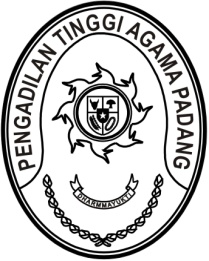 Nomor     	:  W3-A/      /PP.00/9/2022	28 September 2022Lampiran	:  2 (dua) lampiranPerihal	:  Pemanggilan Peserta Bimbingan Teknis PNBPYth.Ketua Pengadilan AgamaSe-Sumatera BaratAssalamu’alaikum, Wr. Wb.	Dengan ini kami sampaikan bahwa Pengadilan Tinggi Agama Padang akan menyelenggarakan kegiatan Bimbingan Teknis Pengelolaan PNBP di wilayah Pengadilan Tinggi Agama Padang pada tanggal 28 September 2022, Sehubungan dengan dengan hal tersebut, kami mengharapkan bantuannya untuk menugaskan nama-nama terlampir untuk hadir dan mengikuti kegiatan dimaksud dengan ketentuan sebagai berikut:Waktu dan Tempat	Waktu	:		Hari	: Rabu, 28 September 2022	Pukul	: 08.30 WIB s.d. selesaiTempat	: Kantor Pengadilan Tinggi Agama Padang		  Jalan ByPass KM. 24 Anak Air, Batipuh Panjang, Koto Tangah, Kota Padang	Pakaian	: Pakaian Dinas Harian (PDH)Biaya perjalanan dinas dibebankan kepada DIPA masing-masing Satuan Kerja Tahun Anggaran 2022.	Demikian disampaikan dan terima kasih.WassalamKetua,Dr. Drs. H. Pelmizar, M.H.I.NIP. 195611121981031009LAMPIRAN I SURAT KETUA PENGADILAN TINGGI AGAMA PADANGNOMOR	: W3-A/                /PP.00/9/2022         TANGGAL	:              SEPTEMBER 2022DAFTAR PESERTA BIMBINGAN TEKNIS PENGELOLAAN PNBP PADA WILAYAH PENGADILAN TINGGI AGAMA PADANGTANGGAL 28 SEPTEMBER 2022Ketua,Dr. Drs. H. Pelmizar, M.H.I.NIP. 195611121981031009LAMPIRAN II SURAT KETUA PENGADILAN TINGGI AGAMA PADANGNOMOR	: W3-A/                /PP.00/9/2022         
TANGGAL	:              SEPTEMBER 2022JADWAL KEGIATANBIMBINGAN TEKNIS PENGELOLAAN PNBP 
DI WILAYAH PENGADILAN TINGGI AGAMA PADANGTAHUN 2022Ketua,Dr. Drs. H. Pelmizar, M.H.I.NIP. 195611121981031009NoSatuan KerjaNamaJabatanKet.1.PA Padang1 Novtri Neli, S.H.Bendahara Penerima2 Amalina Silvia SalehKasir3 Annisya Arsya, S.Kom.IT2.PA Pariaman1 Fauzi, S.Ag.Bendahara Penerima2 Febri Yastry, S.Kom.Kasir3 Imam Habib Al Fikri, S.T.IT3.PA Batusangkar1 Rahma Deni SuryaBendahara Penerima2 Nadilah Tilarah, A.Md.A.B.Kasir3 Fitri Yanti, S.Kom.IT4.PA Bukittinggi1 Shindy Harleny, A.M.d.M.I.D.Bendahara Penerima2 Dianti Wanasari, S.H.I.Kasir3 Aidil Fitriadi, S.T.IT5.PA Payakumbuh1 Rani Anggraini, S.Kom.Bendahara Penerima2 Amelia, S.H.I. Kasir3 Riki Hidayat, S.H.IT6.PA Sawahlunto1 Harfan Efendi, S.H.Bendahara Penerima2 Suhendra, S.H.Kasir3 Adrianda, S.Kom.IT7.PA Solok1 Dwi Rahmayunika, S.Kom.Bendahara Penerima2 Dewita Irma Sari, S.H.I.Kasir3 Diqki Aulia, S.Kom.IT8.PA Padang Panjang1 Asri, S.H.I.Bendahara Penerima2 Wenny Oktavia, S.H.I., M.H.Kasir3 Annida Dwi Nidia, S.Kom.IT9.PA Muara Labuh1 Triana Agustin, A.Md.A.B.Bendahara Penerima2 Muhammad Fadhly Agusmen, S.H.Kasir3 Febriana Putri Rahmadayanti, S.T.IT10.PA Sijunjung1 Nurul Fitri, S.H.Bendahara Penerima2 Rince OktasariKasir3 Muhammad Rachim, S.Kom.IT11.PA Koto Baru1 Yama Hendra, S.H.I.Bendahara Penerima2 Rahmat Hidayat, S.Th.I., S.H.Kasir3 Bambang Dwi Asmoro, S.SI.IT12.PA Painan1 Wahyu Trihantoro, S.H.Bendahara Penerima2 Yulizarni, S.H.I.Kasir3 Yozi Kurniawan, S.Kom.IT13.PA Lubuk Sikaping1 Hendra Hidayat, S.Kom.Bendahara Penerima2 Lara Hanita, S.H.I.Kasir3 Undra Putra, S.H.IT14.PA Talu1 Hj. Isterliza, S.Ag.Bendahara Penerima2 Replanheroza, S.H.I.Kasir3 Muhammad Saddam, S.Kom.IT15.PA Maninjau1 SyafrialdiBendahara Penerima2 Sanya Amalya Rizqi, S.H.I., M.A.Kasir3 Balqi Andala, S.T.IT16.PA Tanjung Pati1 Yeni Marliza, S.Sy.Bendahara Penerima2 Gina Lusiana, S.H.I.Kasir3 Kemal Pasha, S.Kom.IT17.PA Lubuk Basung1 Sudarius Fajri, S.T. Bendahara Penerima2 Dra. Um AbdiahKasir3 Rahmi Meiliza, S.T.IT18.PA Pulau Punjung1 Aris Putra, S.H.I.Bendahara Penerima2 Rada Marsita, S.H.Kasir3 Danang Eko Prayoga, S.Kom.ITWAKTUACARANARASUMBERPENDAMPINGNOTULISRabu, 18 September 2022Rabu, 18 September 2022Rabu, 18 September 2022Rabu, 18 September 2022Rabu, 18 September 202208:30 – 09:30Pembukaan09:30 – 10:30Coffe Break10:00 – 12:00Bimbingan Teknis Pengelolaan PNBPDJPBH. Damris, S.H.Listya Rahma, A.Md.12:00 – 13:00ISHOMA13:00 – 15:30Bimbingan Teknis E-Keuangan dan KinsatkerBadilagH. Masdi, S.H.Winda Harza, S.H.15:30 – 16:00Istirahat Sholat16:00 – 16:30Bimbingan Teknis E-Keuangan dan KinsatkerBadilagH. Masdi, S.H.Winda Harza, S.H.